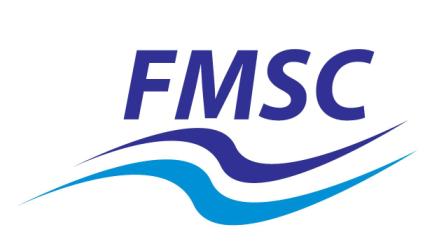 MARK007 Handle a vessel up to 12 metresTraining PlanRequired Time Required Time Required Time Required Time Number of simulations total:Number of simulations total:Number of simulations total:XX 30(8 per candidate with 24 observations)Time allocation per simulation:Time allocation per simulation:Time allocation per simulation:XX minutes’ total (5mins preparation, 20 mins simulation, plus 5 mins debrief after simulation).Time to complete all exercises’, scenarios, and failure training listed above:Time to complete all exercises’, scenarios, and failure training listed above:Time to complete all exercises’, scenarios, and failure training listed above:Minimum of XX hours simulation (8.5 hours per day including 45 minutes for lunch and two 15 minute breaks for morning & afternoon tea each day).Simulation Training Scenario’sSimulation Training Scenario’sSimulation Training Scenario’sSimulation Training Scenario’sScenario's will consist of exercises covering arrival, departure, and anchoring. The exercises will include the following contingencies: familiarisation, vessel blackout, loss of thruster, rudder failure. The simulations for each activity will follow a theory and discussion session (90 mins).Scenario's will consist of exercises covering arrival, departure, and anchoring. The exercises will include the following contingencies: familiarisation, vessel blackout, loss of thruster, rudder failure. The simulations for each activity will follow a theory and discussion session (90 mins).Scenario's will consist of exercises covering arrival, departure, and anchoring. The exercises will include the following contingencies: familiarisation, vessel blackout, loss of thruster, rudder failure. The simulations for each activity will follow a theory and discussion session (90 mins).Scenario's will consist of exercises covering arrival, departure, and anchoring. The exercises will include the following contingencies: familiarisation, vessel blackout, loss of thruster, rudder failure. The simulations for each activity will follow a theory and discussion session (90 mins).Simulation activity:Simulation activity:Time Schedule:Time Schedule:Exercise 1Exercise 1Arrival - good weather, Freighter (3798) a good ship, (familiarisation)Arrival - good weather, Freighter (3798) a good ship, (familiarisation)Exercise 2Exercise 2Departure - moderate environmental conditions, Freighter (3798) a good ship (familiarisation)Departure - moderate environmental conditions, Freighter (3798) a good ship (familiarisation)Exercise 3Exercise 3Arrival - moderate environmental conditions, Bulker (3041) a difficult ship, one emergency scenario on arrival (emergency)Arrival - moderate environmental conditions, Bulker (3041) a difficult ship, one emergency scenario on arrival (emergency)Exercise 4Exercise 4Departure - Moderate environmental conditions, Freighter (3798) a good ship, one emergency scenario on departure (emergency)Departure - Moderate environmental conditions, Freighter (3798) a good ship, one emergency scenario on departure (emergency)Exercise 5Exercise 5Departure - strong environmental conditions, Bulker (3041) a difficult ship, emergency scenario on departure (emergency)Departure - strong environmental conditions, Bulker (3041) a difficult ship, emergency scenario on departure (emergency)Exercise 6Exercise 6Arrival - strong environmental conditions, Bulker (3041) a difficult ship,  one emergency scenario on departure (emergency)Arrival - strong environmental conditions, Bulker (3041) a difficult ship,  one emergency scenario on departure (emergency)Exercise 7Exercise 7Arrival to port in strong environmental conditions difficult ship, bridge team management for a close quarters situation (emergency)Arrival to port in strong environmental conditions difficult ship, bridge team management for a close quarters situation (emergency)Exercise 8Exercise 8Bulker (3041) a arrival to anchorage in moderate environmental conditions difficult shipBulker (3041) a arrival to anchorage in moderate environmental conditions difficult shipProcedure to be followed:Procedure to be followed:Procedure to be followed:Procedure to be followed:1STCW regulation’s & Requirements established and abided by (appropriately implemented).STCW regulation’s & Requirements established and abided by (appropriately implemented).STCW regulation’s & Requirements established and abided by (appropriately implemented).2Industry process & protocol followed at all times (Briefing before, and debriefing after exercises).Industry process & protocol followed at all times (Briefing before, and debriefing after exercises).Industry process & protocol followed at all times (Briefing before, and debriefing after exercises).Scenario Arrivals (1)Time schedule is approximately 30 minutes each exercise: 5 minutes preparation, 20 minutes exercise, 5 minutes debrief.Time schedule is approximately 30 minutes each exercise: 5 minutes preparation, 20 minutes exercise, 5 minutes debrief.Each exercise will consist of four simulations:Familiarisationvessel blackout/main engine failureloss of thrusterrudder failureFamiliarisationvessel blackout/main engine failureloss of thrusterrudder failureExercise 1: Port arrival Good weather: 10 kn wind and 0.5m swell Southwest, clear visibility. Good vessel: Model Freighter (3798), small coaster is to be usedA1.0, Familiarisation  A1.1, vessel blackoutA1.2, loss of thruster  A1.3, rudder failureTo be conducted during day 1.30 mins per simulationtotal= 2 hours Exercise 2: Port departureModerate weather: 20kn wind, from the Southwest; 1.0m swell (10second period) from the Southwest. Good vessel: Model Freighter (3798), small coaster is to be used A1.0, Familiarisation  A1.1, vessel blackoutA1.2, loss of thruster  A1.3, rudder failureTo be conducted during day 1.30 mins per simulationtotal= 2 hoursExercise 3: Port arrivalModerate weather: 20kn’s South-westerly wind, 1.0m swell (15 second period) form the Southwest, clear visibility. Difficult vessel: Model Bulker (3041) is to be used.A1.0, Familiarisation  A1.1, vessel blackoutA1.2, loss of thruster  A1.3, rudder failureConstant radius turn for all manoeuvresTo be conducted during day 2.30 mins per simulationtotal= 2 hoursExercise 4: Port departureBad weather: 28kn’s Wind, from the Southwest; 1.5m swell (15second period) from the Southwest. Difficult vessel: Model Bulker (3041) is to be used.A1.0, Familiarisation  A1.1, vessel blackoutA1.2, loss of thruster  A1.3, rudder failureTo be conducted during day 2.30 mins per simulationtotal= 2 hoursExercise 5: Port arrivalBad weather: 28kn’s Wind, from the Southwest; 1.5m swell (15second period) from the Southwest and 0.25 knot NE current. Difficult vessel: Model Bulker (3041) is to be used.A1.0, Familiarisation  A1.1, vessel blackoutA1.2, loss of thruster  A1.3, rudder failureConstant radius turn for all manoeuvresTo be conducted during day 3.30 mins per simulationtotal= 2 hoursExercise 6: Arrival channel Bad weather: 28kn’s Wind, from the Southwest; 1.5m swell (15second period) from the Southwest and 0.25 knot NE current. Difficult vessel: Model Bulker (3041) is to be used.A1.0, Familiarisation  A1.1, vessel blackoutA1.2, loss of thruster  A1.3, rudder failureConstant radius turn for all manoeuvresTo be conducted during day 3.30 mins per simulationtotal= 2 hoursExercise 7: Port arrival Stormy weather: 10kn’s South-westerly wind increasing to 35kn in squalls, 1.0 to 2.0m swell (15 second period) form the Southwest, current modelled upto 1.0 knot, overcast with squalls of rainDifficult vessel: Model Bulker (3041) is to be used.A1.0, Familiarisation  A1.1, vessel blackoutA1.2, loss of thruster  A1.3, rudder failureConstant radius turn for all manoeuvresExercise C & DTo be conducted during day 4.1xhour per simulationtotal= 6 hoursExercise 8: Arrival to anchorage Moderate weather: 20kn Southwest wind, 1.5m swell (15second period) from the Southwest. Difficult vessel: Model Bulker (3041) is to be used.A1.0, Familiarisation  A1.1, vessel blackoutA1.2, loss of thruster  A1.3, rudder failureTo be conducted during day 4.30 mins per simulationtotal= 2 hours